北京市2022年普通高中学业水平等级性考试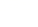 生物参考答案第一部分共15题，每题2分，共30分。1．C  2．D  3．B  4．B  5．B  6．D  7．A  8．D  9．C  10．A11．A  12．C  13．B  14．D  15．D第二部分共6题，共70分。16．（12分）（1）胞吐（2）先上升后下降（3）分泌泡与细胞膜（4）积累在分泌泡中的P酶分泌到细胞外（5）B第二部分共6题，共70分。16．（12分）（1）胞吐（2）先上升后下降（3）分泌泡与细胞膜（4）积累在分泌泡中的P酶分泌到细胞外（5）B17．（12分）（1）核糖体（2）降低气孔开度（3）C基因缺失突变体中的N基因表达量和ABA含量均显著低于野生型（4）远低于  相近（5）植物根产生的C能够运输到叶片，微量即可调节气孔开度的变化18．（11分）（1）黄色：无色=3：1（2）aaBB、aaBb（3）基因A突变为a，但果肉细胞中的基因H仍表达出少量酶H，持续生成前体物质2；基因B突变为b，前体物质2无法转变为番茄红素（4）①②④19．（12分）（1）群落  能量流动（2）相互补充（3）抑制Ca2+对P蛋白作用（4）通过吸食大量的筛管汁液获取氮元素，同时以蜜露形式排出多余的糖分（5）蚜虫通过有性生殖，以受精卵形式越冬，降低对物质和能量的需求，度过恶劣环境，保持种群延续；借助基因重组，增加遗传多样性，为选择提供原材料。20．（12分）（1）自由扩散（2）启动L蛋白表达引起AL菌短时间内大量裂解（3）AL  ①④  ②/③（4）注入瘤内的ALK菌群体裂解后释放的蛋白K与蛋白C结合，且释放的细菌产物激活巨噬细胞，从而增强了巨噬细胞对肿瘤细胞的吞噬作用，巨噬细胞加工呈递肿瘤抗原，激活细胞免疫，肿瘤细胞被特异性杀伤，因此有效抑制对侧肿瘤生长。21．（11分）（1）显微注射（2）监测灵敏度更高（3）②  D（4）激活ERE诱导Gal4表达，Gal4结合UAS诱导dg表达，生殖细胞凋亡（5）避免转基因斑马鱼逃逸带来生物安全问题